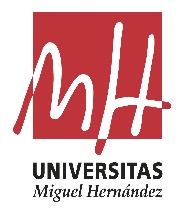 STUDY MANAGEMENT SERVICEPROFILE OF AN EXAMINATION COMMITTEE MEMBERPERSONAL INFORMATIONID No. (N.I.F / Passport)	Name	First surname	Second surname	Address	Postcode	Town	Province	Country	Telephone no	Website	E-mail address*	*Any necessary communications will be sent to the e-mail address provided. Please provide an active account.ACADEMIC / PROFESSIONAL INFORMATIONResearcherID/ORCID/Publons/Scopus Author* Doctor in	By the University of  Date title of doctor was achieved  Active six-year periods  Last active six-year period  If less than two six-year periods, note at least two criteria that accredit research activity (article 23 of the Regulation of Doctoral Studies)Category  University / Body  Department / Service Category 2 University 2 / Body 2 Department 2 / Service 2 REASONED REPORT ON THE SUITABILITY OF THE EXAMINATION COMMITTEE MEMBER PROPOSED FOR THIS DOCTORAL THESIS:CONDENSED CURRICULUM OF THE EXAMINATION COMMITTEE MEMBERCONDENSED CURRICULUM OF THE EXAMINATION COMMITTEE MEMBER1.PUBLICATIONS(SELECT A MAXIMUM OF 10 PUBLICATIONS THAT ARE RELEVANT AND CONNECTED TO THE THESIS) (LAST 6 YEARS)2.DOCTORAL THESES DIRECTED THAT ARE RELEVANT AND CONNECTED TO THE EVALUATED THESIS (LAST 6 YEARS)3.COMPETITIVE, INTERNATIONAL, NATIONAL OR REGIONAL RESEARCH PROJECTS, OR ARTICLE 83 LOU, OF AT LEAST 1 YEAR DURATION (INDICATE PERIODS)   (LAST 6 YEARS)4.OTHER ITEMS OF THE CURRICULUM CONNECTED TO THE THESIS**Patents and Registered Intellectual Property or Artwork, after providing documentation on the corresponding registration of the Intellectual Property or Artwork.*Having delivered at least one speech as a guest in a Conference of International Relevance (last 6 years)*Patents and Registered Intellectual Property or Artwork, after providing documentation on the corresponding registration of the Intellectual Property or Artwork.*Having delivered at least one speech as a guest in a Conference of International Relevance (last 6 years)